Unit 2 Practice: Key Features of Exponential Graphs							 Graph each exponential equation then identify the key features of the graph. 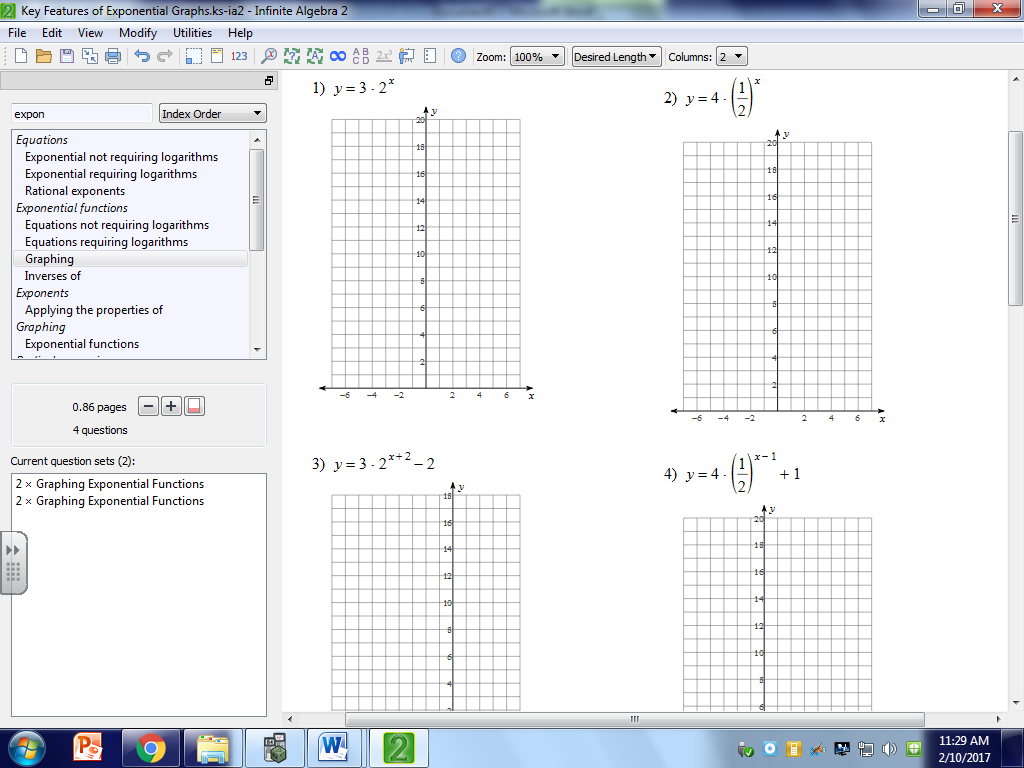 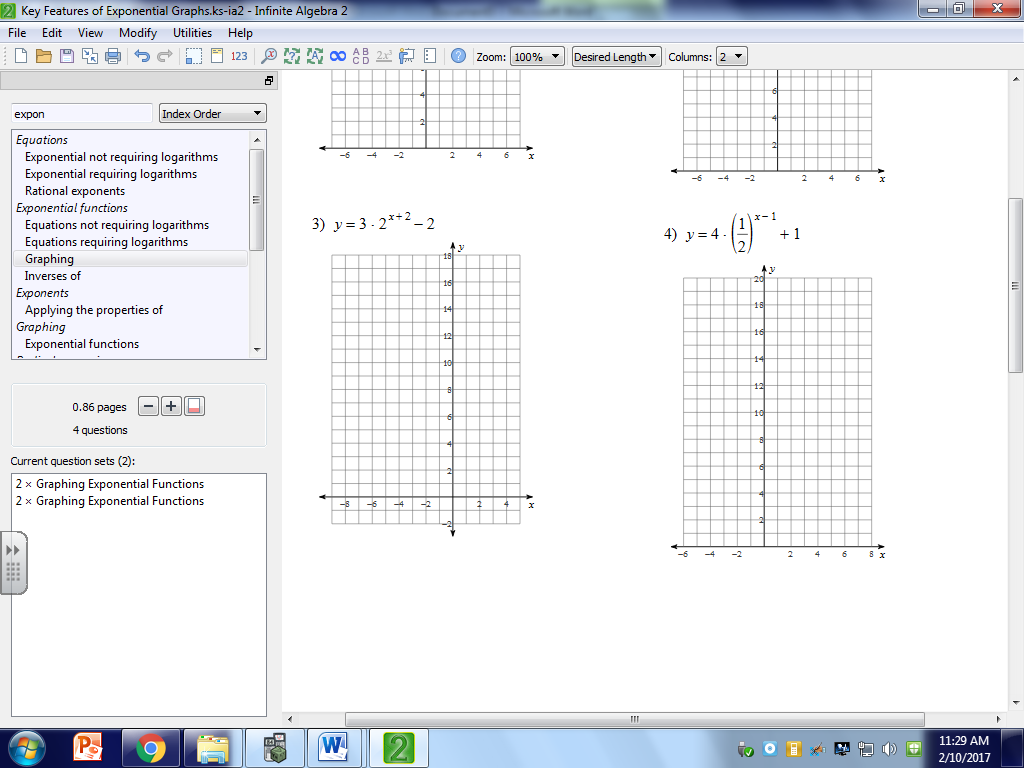 Identify the transformations that occurred to each equation below based on either the parent function  ________________________________________________________________________________________________________________________________________________________________________________________________________________________________________________________________________For each exponential equation below, identify the vertical asymptote, domain, and range.Horizontal asymptote at y = ______________Domain: ____________________________________Range: ______________________________________as _________ as _______Horizontal asymptote at y = ______________Domain: ________________________________Range: __________________________________as _________ as _______Horizontal asymptote at y = ______________Domain: ________________________________Range: __________________________________as _________ as _______Horizontal asymptote at y = ______________Domain: ________________________________Range: __________________________________as _________ as _______